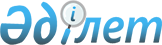 Алакөл ауданында бөлек жергілікті қоғамдастық жиындарын өткізу және жергілікті қоғамдастық жиынына қатысу үшін қала, ауыл, көше, көп пәтерлі тұрғын үй тұрғындары өкілдерінің санын айқындау тәртібін бекіту туралы
					
			Күшін жойған
			
			
		
					Алматы облысы Алакөл аудандық мәслихатының 2014 жылғы 05 мамырдағы № 31-5 шешімі. Алматы облысының Әділет департаментінде 2014 жылы 26 мамырда № 2735 болып тіркелді. Күші жойылды - Жетісу облысы Алакөл аудандық мәслихатының 2023 жылғы 30 қарашадағы № 16-2 шешімімен
      Ескерту. Күші жойылды - Жетісу облысы Алакөл аудандық мәслихатының 2023 жылғы 30 қарашадағы № 16-2 шешімімен (алғашқы ресми жарияланған күнінен кейін күнтізбелік он күн өткен соң қолданысқа енгізіледі).
      РҚАО ескертпесі.
      Құжаттың мәтінінде түпнұсқасының пунктуациясы мен орфографиясы сақталған.
      "Қазақстан Республикасындағы жергілікті мемлекеттік басқару және өзін-өзі басқару туралы" 2001 жылғы 23 қаңтардағы Қазақстан Республикасы Заңының 39-3 бабының 6-тармағына және "Бөлек жергілікті қоғамдастық жиындарын өткізудің үлгі қағидаларын бекіту туралы" 2013 жылғы 18 қазандағы Қазақстан Республикасы Үкіметінің № 1106 Қаулысына сәйкес, Алакөл аудандық мәслихаты ШЕШІМ ЕТТІ:
      1. Алакөл ауданында бөлек жергілікті қоғамдастық жиындарын өткізу және жергілікті қоғамдастық жиынына қатысу үшін қала, ауыл, көше, көп пәтерлі тұрғын үй тұрғындары өкілдерінің санын айқындау тәртібі осы шешімнің қосымшасына сәйкес бекітілсін.
      2.Осы шешімнің орындалуын бақылау аудандық мәслихаттың "Экономика, заңдылықты сақтау және бюджет жөніндегі" тұрақты комиссиясына жүктелсін.
      3. Осы шешім әділет органдарында мемлекеттік тіркелген күннен бастап күшіне енеді және алғаш ресми жарияланған күнінен кейін күнтізбелік он күн өткен соң қолданысқа енгізіледі.
      "05" мамыр 2014 жыл Алакөл ауданында бөлек жергілікті қоғамдастық жиындарын өткізу
және жергілікті қоғамдастық жиынына қатысу үшін ауыл, көше, көп
пәтерлі тұрғын үй тұрғындары өкілдерінің санын айқындау тәртібі
1. Жалпы ережелер
      1. Осы бөлек жергілікті қоғамдастық жиындарын өткізудің үлгі тәртібі "Қазақстан Республикасындағы жергілікті мемлекеттік басқару және өзін-өзі басқару туралы" 2001 жылғы 23 қаңтардағы Қазақстан Республикасының Заңының 39-3 бабы 6-тармағына, "Бөлек жергілікті қоғамдастық жиындарын өткізудің үлгі қағидаларын бекіту туралы" 2013 жылғы 18 қазандағы Қазақстан Республикасы Үкіметінің № 1106 Қаулысына сәйкес әзірленді және Алакөл ауданында ауыл, көше, көппәтерлі тұрғын үй тұрғындарының бөлек жергілікті қоғамдастық жиындарын өткізудің үлгі тәртібін белгілейді.
      2. Ауылдардың,ауылдық округтің аумағындағы ауылдың, көшенің, көппәтерлі тұрғын үй тұрғындарының бөлек жергілікті қоғамдастық жиындары (бұдан әрі – бөлек жиын) жергілікті қоғамдастықтық жиынына қатысу үшін өкілдерді сайлау мақсатында шақырылады және өткізіледі. 2. Бөлек жиындарды өткізу тәртібі
      3. Бөлек жиынды ауылдық округтің әкімі шақырады.
      Аудан әкімінің жергілікті қоғамдастық жиынын өткізуге оң шешімі бар болған жағдайда бөлек жиынды өткізуге болады.
      4. Жергілікті қоғамдастық халқы бөлек жиындардың шақырылу уақыты, орны және талқыланатын мәселелер туралы бұқаралық ақпарат құралдары арқылы немесе өзге де тәсілдермен олар өткізілетін күнге дейін күнтізбелік он күннен кешіктірілмей хабардар етіледі.
      5. Ауыл, көше, көппәтерлі тұрғын үй шегінде бөлек жиынды өткізуді ауылдық округтің әкімі ұйымдастырады.
      6. Бөлек жиынды ашудың алдында тиісті ауылдың, көшенің, көппәтерлі тұрғын үйдің қатысып отырған және оған қатысуға құқығы бар тұрғындарын тіркеу жүргізіледі.
      7. Бөлек жиынды ауылдық округ әкімі немесе ол уәкілеттік берген тұлға ашады.
      Ауылдық округ әкімі немесе ол уәкілеттік берген тұлға бөлек жиынның төрағасы болып табылады.
      Бөлек жиынның хаттамасын рәсімдеу үшін ашық дауыспен хатшы сайланады.
      8. Жергілікті қоғамдастық жиынына қатысу үшін ауыл, көше, көппәтерлі тұрғын үй тұрғындары өкілдерінің кандидатураларын ауылдық округтің аумағындағы ауылдың, көшенің, көппәтерлі тұрғын үй сайлаушыларының жалпы санының 1 пайызы мөлшерінде бөлек жиынның қатысушылары ұсынады.
      Жергілікті қоғамдастық жиынына қатысу үшін ауыл, көше, көппәтерлі тұрғын үй тұрғындары өкілдерінің саны тең өкілдік ету қағидаты негізінде айқындалады.
      9. Дауыс беру ашық түрде әрбір кандидатура бойынша дербес жүргізіледі. Бөлек жиын қатысушыларының ең көп дауыстарына ие болған кандидаттар сайланған болып есептеледі.
      10. Бөлек жиында хаттама жүргізіледі, оған төраға мен хатшы қол қояды және оны тиісті ауылдық округ әкімінің аппаратына береді.
					© 2012. Қазақстан Республикасы Әділет министрлігінің «Қазақстан Республикасының Заңнама және құқықтық ақпарат институты» ШЖҚ РМК
				
Сессия төрағасы:
А. Жазылбеков
Аудандық мәслихаттың
хатшысы:
Б. Сейрбаев.
"КЕЛІСІЛДІ"
Алакөл ауданының
әкімі
Жақанбаев Әлібек ӘскербекұлыАлакөл аудандық мәслихатының
2014 жылғы 05 мамырдағы "Алакөл
ауданында бөлек жергілікті
қоғамдастық жиындарын өткізу
және жергілікті қоғамдастық жиынына
қатысу үшін, қала, ауыл, көше,
көп пәтерлі тұрғын үй тұрғындары
өкілдерінің санын айқындау тәртібін
бекіту туралы" № 31-5 шешімімен
бекітілген қосымша